ВОСПИТАНИЕ И ОБУЧЕНИЕ ДЕТЕЙ С НАРУШЕНИЯМИ РАЗВИТИЯ. –  2016. – № 7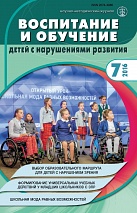 Выбор образовательного маршрута 
для детей с нарушением зренияФормирование универсальных учебных действий у младших школьников с ЗПР Школьная мода равных возможностейОткрытый урок: школьная мода равных возможностей.   Сообщение посвящено презентации новой школьной формы для детей с нарушениями опорно-двигательного аппарата, прошедшей в Москве накануне нового учебного года. Описаны особенности представленных моделей, представлены фрагменты из интервью дизайнера одежды, генерального директоры компании «Ортомода» Г.Ю. Волковой и других участников этого события.Денискина В. З. Выбор образовательного маршрута для детей с нарушением зрения, поступающих в 1 класс.  В статье раскрываются основные подходы к дифференциации вариантов обучения слепых и слабовидящих детей в соответствии с ФГОС НОО обучающихся с ОВЗ; приводятся критерии для выявления особых образовательных потребностей этих детей с целью определения оптимального образовательного маршрута.Вильшанская А. Д. Формирование универсальных учебных действий у младших школьников с ЗПР в процессе коррекционной работы с использованием пособия «Логические блоки Дьенеша». В статье описывается работа по формированию личностных, регулятивных, познавательных и коммуникативных универсальных учебных действий у младших школьников с ЗПР, проводимая учителем-дефектологом на развивающих занятиях с использованием пособия «Логические блоки Дьенеша». Прослеживается связь между формируемыми компетенциями и соотносимыми с ними универсальными учебными действиями.Шишова П. Д. Развитие творческого воображения дошкольников, воспитывающихся в детском доме, с помощью изобразительной деятельности. В статье рассматривается проблема развития творческого воображения дошкольников, воспитывающихся в детских домах. Представлены результаты проведенного исследования, описаны принципы, методы и приемы коррекционно-развивающей работы с использованием изобразительной деятельности. Мерненко П. Д. Воспитание анализаторов у умственно-отсталых детей (из опыта работы Медико-Педагогической станции Наркомпроса).В статье 1928 г. описывается опыт Медико-педагогической станции по созданию системы сенсо-моторного воспитания умственно-отсталых школьников на основе труда, игры и быта, который будет интересен и полезен современным дефектологам.Груничева С. И. Едим: растем, развиваемся … и не только .В статье рассматриваются подходы к кормлению и формированию пищевого поведения ребенка младенческого и раннего возраста. Автор отвечает на часто задаваемые вопросы родителей о питании детей и всем, что с ним связано. Статья содержит конкретные рекомендации и будет интересна родителям и специалистам службы ранней помощи.Косинова Е . М. «Пальчиковые сказки» (упражнения по развитию тонких движений кистей и пальцев рук)В цветной вкладке приводятся упражнения по развитию тонких движений кистей и пальцев рук, объединенных одной сюжетной линией. Материал может использоваться логопедами, а также родителями для занятий с ребенком в домашних условиях.